Fakultas (Faculty)				: Ilmu KomputerProgram Studi (Study Program)			: Magister Teknik Informatika		Jenjang (Grade)	: S-2Mata Kuliah (Course)				: Enterprise Software Development 					  Practices					SKS (Credit)	: 3		Semester (Semester) :  1Kode Mata Kuliah (Code)    				: MTIK-408					Sertifikasi (Certification) 	:        Ya (Yes)          Tidak (No) Mata Kuliah Prasyarat (Prerequisite) 		:  -										..............................................Dosen Koordinator (Coordinator)			:   -Dosen Pengampuh (Lecturer)				: 						       Tim (Team)                   Mandiri (Personal)Capaian Pembelajaran Mata Kuliah (Course Learning Outcomes) 	: Deskripsi Mata KuliahBahan KajianImplementasi Pembelajaran Mingguan (Implementation Process of weekly learning time) Pengalaman Belajar Mahasiswa (Student Learning Experiences) 	Studi kasus.Bentuk dan Bobot Penilaian Bentuk Penilaian	Tugas	= 20%	Kuis	= 20%	UTS/MID	= 25%	UAS	= 35%Bobot penilaian	≥ 85	= A	≥ 70 s.d < 85	= B	≥ 60 s.d < 70	= C	≥ 50 s.d < 60	= D	< 50      	= EBuku Sumber (References)Galin, D. (2004). Software Quality Assurance: From Theory to Implementation. Germany: Pearson Education Limited.The Future of Software Quality Assurance. (2019). Germany: Springer International Publishing.Setiawan, A., Harahap, Z., Syamsuar, D., & Kunang, Y. N. (2020). The optimization of website visibility and traffic by implementing search engine optimization (seo) in palembang polytechnic of tourism. CommIT (Communication and Information Technology) Journal, 14(1), 31-44.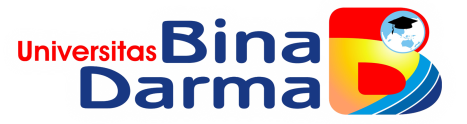 RENCANA PEMBELAJARAN SEMESTER (SEMESTER LESSON PLAN)Nomor DokFRM/KUL/01/02 RENCANA PEMBELAJARAN SEMESTER (SEMESTER LESSON PLAN)Nomor Revisi 02RENCANA PEMBELAJARAN SEMESTER (SEMESTER LESSON PLAN)Tgl. Berlaku 1 Januari 2018 RENCANA PEMBELAJARAN SEMESTER (SEMESTER LESSON PLAN)Klausa ISO 7.5.1 & 7.5.5Disusun oleh (Prepared by)Diperiksa oleh (Checked by)Disetujui oleh (Approved by)Tanggal Validasi (Valid date)Capaian Pembelajaran Lulusan Program Studi MTI (CPL)SikapPengetahuanKeterampilan UmumKeterampilan KhususBertakwa kepada Tuhan Yang Maha Esa dan mampu menunjukkan sikap religiusMenjunjung tinggi nilai kemanusiaan dalam menjalankan tugas berdasarkan agama, moral dan etika.Dapat berperan sebagai warga negara yang bangga dan cinta tanah air, memiliki nasionalisme serta rasa tanggungjawab pada negara dan bangsa.Dapat berkontribusi dalam peningkatan mutu kehidupan bermasyarakat, berbangsa, dan bernegara berdasarkan Pancasila.Dapat bekerja sama dan memiliki kepekaan sosial serta kepedulian terhadap masyarakat dan lingkungan.Dapat menghargai keanekaragaman budaya, pandangan, agama, dan kepercayaan, serta pendapat atau temuan orisinal orang lain.Taat hukum dan disiplin dalam kehidupan bermasyarakat dan bernegara.Menunjukkan sikap bertanggungjawab atas pekerjaan di bidang keahliannya secara mandiri.Menginternalisasi nilai, norma, dan etika akademik.Menginternalisasi semangat kemandirian, kejuangan, dan kewirausahaan Memiliki kemampuan memecahkan permasalahan sains dan teknologi dalam bidang Ilmu Komputer/Informatika melalui pendekatan inter atau multidisipliner.Mempunyai pengetahuan dan pemahaman sejumlah tema ilmu komputer, termasuk abstraksi, kompleksitas dan evolusi dari perubahan/pengembangan keilmuan dan prinsip-prinsip umum ilmu komputer seperti berbagi (sharing) sumber daya, keamanan (security) dan bekerja secara paralel (concurrency).Memiliki pengetahuan sesuai dengan capaian pembelajaran program studi S2 Ilmu Komputer pada “Domain Spesific” atau “Research” sesuai dengan konsentrasi Program Studi yaitu Enterprise IT Infrastructure, Enterprise Network Security, dan Enterprise Software Engineering.Mampu mengembangkan pemikiran logis, kritis, sistematis, dan kreatif melalui penelitian ilmiah, penciptaan desain atau karya seni dalam bidang ilmu pengetahuan dan teknologi yang memperhatikan dan menerapkan nilai humaniora sesuai dengan bidang keahliannya, menyusun konsepsi ilmiah dan hasil kajiannya berdasarkan kaidah, tata cara, dan etika ilmiah dalam bentuk tesis, dan memublikasikan tulisan dalam jurnal ilmiah terakreditasi tingkat nasional dan mendapatkan pengakuan internasional berbentuk presentasi ilmiah atau yang setara;Mampu melakukan validasi akademik atau kajian sesuai bidang keahliannya dalam menyelesaikan masalah di masyarakat atau industri yang relevan melalui pengembangan pengetahuan dan keahliannya.Mampu menyusun ide, hasil pemikiran, dan argumen saintifik secara bertanggung jawab dan berdasarkan etika akademik, serta mengkomunikasikannya melalui media kepada masyarakat akademik dan masyarakat luas.Mampu mengidentifikasi bidang keilmuan yang menjadi obyek penelitiannya dan memposisikan ke dalam suatu peta penelitian yang dikembangkan melalui pendekatan interdisiplin atau multidisiplin.Mampu mengambil keputusan dalam konteks menyelesaikan masalah pengembangan ilmu pengetahuan dan teknologi yang memperhatikan dan menerapkan nilai humaniora berdasarkan kajian analisis atau eksperimental terhadap informasi dan data.Mampu mengelola, mengembangkan dan memelihara jaringan kerja dengan kolega, sejawat di dalam lembaga dan komunitas penelitian yang lebih luas.Mampu meningkatkan kapasitas pembelajaran secara mandiri; danMampu mendokumentasikan, menyimpan, mengamankan, dan menemukan kembali data hasil penelitian dalam rangka menjamin kesahihan dan mencegah plagiasi.Mampu mendesain, menganalisis, dan mengimplementasikan behaviour sistem berbasis komputer yang berkualitas (terukur dan teruji) dengan mengaplikasikannya pada domain yang sesuai dengan konsentrasi Program Studi yaitu Enterprise IT Infrastructure, Enterprise Network Security, dan Enterprise Software Engineering berdasarkan kebutuhan dan keterbatasan sistem, serta mampu mengelolanya dengan tepat.Capaian Pembelajaran Mata Kuliah (CPMK)Mampu menganalisis dan mengevaluasi konsep dan teknik yang efektif dalam mengurangi biaya pembangunan perangkat lunak dan meningkatkan kepuasan pelanggan dengan meningkatkan kualitas dan kapabilitas perangkat lunak. Analisis dan evaluasi yang mendalam dengan penekanan pemahaman dasar-dasar rekayasa dan pengembangan perangkat lunak serta bagaimana prinsip-prinsip tersebut menjamin kualitas perangkat lunak dapat digunakan secara optimal untuk kebutuhan organisasi.Mampu menganalisis dan mengevaluasi konsep dan teknik yang efektif dalam mengurangi biaya pembangunan perangkat lunak dan meningkatkan kepuasan pelanggan dengan meningkatkan kualitas dan kapabilitas perangkat lunak. Analisis dan evaluasi yang mendalam dengan penekanan pemahaman dasar-dasar rekayasa dan pengembangan perangkat lunak serta bagaimana prinsip-prinsip tersebut menjamin kualitas perangkat lunak dapat digunakan secara optimal untuk kebutuhan organisasi.Deskripsi Singkat Mata KuliahMerupakan mata kuliah khusus pada konsentrasi Program Studi yaitu “Enterprise Software Engineering” yang memberikan gambaran dalam menganalisis dan mengevaluasi konsep dan teknik yang efektif dalam mengurangi biaya pembangunan perangkat lunak dan meningkatkan kepuasan pelanggan dengan meningkatkan kualitas dan kapabilitas perangkat lunak. Analisis dan evaluasi yang mendalam dengan penekanan pemahaman dasar-dasar rekayasa dan pengembangan perangkat lunak serta bagaimana prinsip-prinsip tersebut menjamin kualitas perangkat lunak dapat digunakan secara optimal untuk kebutuhan organisasi.Bahan Kajian (Materi Pembelajaran)System/Software Quality and Quality AssuranceSystem/Software ProcessesQuality Assurance ConceptsActive Static TestingHow Testing Can Cut Effort & TimeTest Planning Value Not BusyworkDetailed Test PlanningIntegration/System Test PlanningDesigning and Writing Test CasesMeasuring and Managing TestingMingguSub CPMK(Kemampuan akhir yang direncanakan)Bahan Kajian/Materi Pembelajaran(Study Material)Bentuk dan Metode Pembelajaran(Learning Method)Sumber Belajar(Learning Resource)PenilaianPenilaianPenilaianMingguSub CPMK(Kemampuan akhir yang direncanakan)Bahan Kajian/Materi Pembelajaran(Study Material)Bentuk dan Metode Pembelajaran(Learning Method)Sumber Belajar(Learning Resource)Indikator(Indicator)Kriteria & bentukBobot1Mampu menganalisa dan mengevaluasi secara komprehensif konsep dan prinsip jaminan kualitas perangkat lunak Bagian 1 (CPMK 1.1)What is quality and quality assurance?Quality in the project manager’s triangleCost of poor qualityKuliah dan Diskusi (Discovery Learning, Project Based Learning, Small Group Discussion)E-learning: https://elearning.binadarma.ac.idBuku Referensi [1] dan [2]Ketepatan dalam menganalisa dan mengevaluasi secara komprehensif konsep dan prinsip jaminan kualitas perangkat lunak Bagian 1Kriteria : Ketepatan dalam menganalisa dan mengevaluasi secara komprehensif konsep dan prinsip jaminan kualitas perangkat lunak Bagian 1 Bentuk :Diskusi2Mampu menganalisa dan mengevaluasi secara komprehensif konsep dan prinsip jaminan kualitas perangkat lunak Bagian 2 (CPMK 1.2)Quality factors and quality dimensionsEngineered deliverable qualityQuality assurance vs. quality controlK Kuliah dan Diskusi (Discovery Learning, Project Based Learning, Small Group Discussion)E-learning: https://elearning.binadarma.ac.idBuku Referensi [1] dan [2]Ketepatan dalam menganalisa dan mengevaluasi secara komprehensif konsep dan prinsip jaminan kualitas perangkat lunak Bagian 2Kriteria : Ketepatan dalam menganalisa dan mengevaluasi secara komprehensif konsep dan prinsip jaminan kualitas perangkat lunak Bagian 2Bentuk :Diskusi3Mampu menganalisis dan mengevaluasi model proses dalam tahapan sistematis membangun perangkat lunak berdasarkan prinsip SQA Bagian 1 (CPMK 1.3)Life cycle concepts, waterfall vs. iterativeProcess capability, variation, improvementKuliah dan Diskusi (Discovery Learning, Project Based Learning, Small Group Discussion)E-learning: https://elearning.binadarma.ac.idBuku Referensi [1] dan [2]Ketepatan dalam mengevaluasi model proses dalam tahapan sistematis membangun perangkat lunak berdasarkan prinsip SQA Bagian 1Kriteria : Ketepatan dalam mengevaluasi model proses dalam tahapan sistematis membangun perangkat lunak berdasarkan prinsip SQA Bagian 1 Bentuk :Diskusi4Kuis 1Kuis 1Kuis 1Kuis 1Kuis 1Kuis 110%E-learning: https://elearning.binadarma.ac.idBuku Referensi [1] dan [2]5Mampu menganalisis dan mengevaluasi model proses dalam tahapan sistematis membangun perangkat lunak berdasarkan prinsip SQA Bagian 2 (CPMK 1.4)Project, process, product measuresDirect and indirect process evaluationSEI Process Capability Maturity ModelsKuliah dan Diskusi (Discovery Learning, Project Based Learning, Small Group Discussion)E-learning: https://elearning.binadarma.ac.idBuku Referensi [1] dan [2]Ketepatan dalam menganalisis dan mengevaluasi model proses dalam tahapan sistematis membangun perangkat lunak berdasarkan prinsip SQA Bagian 2Kriteria : Ketepatan dalam menganalisis dan mengevaluasi model proses dalam tahapan sistematis membangun perangkat lunak berdasarkan prinsip SQA Bagian 2 Bentuk :Diskusi6Mampu menganalisis dan menguji kualitas perangkat lunak melalui prosedur standar kontrol yang terukur Bagian 1 (CPMK 1.5)Quality control (QC) testingDocument and procedure complianceStandards and procedures manualsKuliah dan Diskusi (Discovery Learning, Project Based Learning, Small Group Discussion)E-learning: https://elearning.binadarma.ac.idBuku Referensi [1] dan [2]Ketepatan dalam Mampu menganalisis dan menguji kualitas perangkat lunak melalui prosedur standar kontrol yang terukur Bagian 1Kriteria : Ketepatan dalam Mampu menganalisis dan menguji kualitas perangkat lunak melalui prosedur standar kontrol yang terukur Bagian 1Bentuk :Diskusi7Mampu menganalisis dan menguji kualitas perangkat lunak melalui prosedur standar kontrol yang terukur Bagian 2 (CPMK 1.6)Quality controls at all key pointsProject controlMetrics and analysis for improvementKuliah dan Diskusi (Discovery Learning, Project Based Learning, Small Group Discussion)E-learning: https://elearning.binadarma.ac.idBuku Referensi [1] dan [2]Ketepatan dalam menganalisis dan menguji kualitas perangkat lunak melalui prosedur standar kontrol yang terukur Bagian 2Kriteria : Ketepatan menganalisis dan menguji kualitas perangkat lunak melalui prosedur standar kontrol yang terukur Bagian 2 Bentuk :Tugas dan Diskusi 15%8Ujian Tengah Semester (UTS)Ujian Tengah Semester (UTS)Ujian Tengah Semester (UTS)Ujian Tengah Semester (UTS)Ujian Tengah Semester (UTS)Ujian Tengah Semester (UTS)25%E-learning: https://elearning.binadarma.ac.idBuku Referensi [1] dan [2]9Mampu menganalisis dan mengevaluasi perangkat lunak dengan pendekatan formal dan desain yang berkelanjutan Bagian 1 (CPMK 1.7)Review approaches, formalityFinding overlooked, incorrect requirementsKuliah dan Diskusi (Discovery Learning, Project Based Learning, Small Group Discussion)E-learning: https://elearning.binadarma.ac.idBuku Referensi [1] dan [2]Ketepatan dalam menganalisis dan mengevaluasi perangkat lunak dengan pendekatan formal dan desain yang berkelanjutan Bagian 1Kriteria : Ketepatan dalam menganalisis dan mengevaluasi perangkat lunak dengan pendekatan formal dan desain yang berkelanjutan Bagian 1Bentuk :Tugas dan Diskusi 25%10Mampu menganalisis dan mengevaluasi perangkat lunak dengan pendekatan formal dan desain yang berkelanjutan Bagian 2 (CPMK 1.8)Reviewing design suitability and contentKuliah dan Diskusi (Discovery Learning, Project Based Learning, Small Group Discussion)E-learning: https://elearning.binadarma.ac.idBuku Referensi [1] dan [2]Ketepatan dalam menganalisis dan mengevaluasi perangkat lunak dengan pendekatan formal dan desain yang berkelanjutan Bagian 2Kriteria : Ketepatan dalam menganalisis dan mengevaluasi perangkat lunak dengan pendekatan formal dan desain yang berkelanjutan Bagian 2Bentuk :Tugas dan Diskusi 35%11Mampu menganalisis dan menguji tingkat keberhasilan dan error integrasi perangkat lunak dengan pendekatan dinamis, pasif dan aktif Bagian 1 (CPMK 1.9)Testing for correctness vs. testing for errorsDeveloper views of testingDynamic, passive and active static testingKuliah dan Diskusi (Discovery Learning, Project Based Learning, Small Group Discussion)E-learning: https://elearning.binadarma.ac.idBuku Referensi [1] dan [2]Ketepatan dalam menganalisis dan menguji tingkat keberhasilan dan error integrasi perangkat lunak dengan pendekatan dinamis, pasif dan aktif Bagian 1Kriteria : Ketepatan dalam menganalisis dan menguji tingkat keberhasilan dan error integrasi perangkat lunak dengan pendekatan dinamis, pasif dan aktif Bagian 1Bentuk: Tugas dan Diskusi 45%12Kuis 2Kuis 2Kuis 2Kuis 2Kuis 2Kuis 210%E-learning: https://elearning.binadarma.ac.idBuku Referensi [1] dan [2]13Mampu menganalisis dan menguji tingkat keberhasilan dan error integrasi perangkat lunak dengan pendekatan dinamis, pasif dan aktif Bagian 2 (CPMK 1.10)Graphical technique to simplify integrationsIntegration test plans Kuliah dan Diskusi (Discovery Learning, Project Based Learning, Small Group Discussion)E-learning: https://elearning.binadarma.ac.idBuku Referensi [1],  [2] dan [3]Ketepatan dalam menganalisis dan mengevaluasi proses kolaborasi dan alur kerja kolaborasi dalam suatu organisasi IT Bagian 2Ketepatan dalam menganalisis dan mengevaluasi proses kolaborasi dan alur kerja kolaborasi dalam suatu organisasi IT Bagian 2Bentuk :Diskusi14Mampu menganalisis dan mengevaluasi pengeloaan pengujian perangkat lunak secara terukur sesuai dengan kebutuhan pelanggan Bagian 1 (CPMK 1.11)Estimating Defect isolationDefect reporting, categories and analysisDefect reports that prompt suitable actionExercise: Measures for managing testingKuliah dan Diskusi (Discovery Learning, Project Based Learning, Small Group Discussion)E-learning: https://elearning.binadarma.ac.idBuku Referensi [1],  [2] dan [3]Ketepatan dalam menganalisis dan mengevaluasi pengeloaan pengujian perangkat lunak secara terukur sesuai dengan kebutuhan pelanggan Bagian 1Kriteria : Ketepatan dalam menganalisis dan mengevaluasi pengeloaan pengujian perangkat lunak secara terukur sesuai dengan kebutuhan pelanggan Bagian 1 Bentuk :Diskusi15Mampu menganalisis dan mengevaluasi pengeloaan pengujian perangkat lunak secara terukur sesuai dengan kebutuhan pelanggan Bagian 2 (CPMK 1.12)Common measures of test statusExercise: Test status report audiencesProjecting when software is good enoughExercise: Measuring testing effectivenessExercise: Post-Implementation ReviewKuliah dan Diskusi (Discovery Learning, Project Based Learning, Small Group Discussion)E-learning: https://elearning.binadarma.ac.idBuku Referensi [1],  [2] dan [3]Ketepatan dalam menganalisis dan mengevaluasi pengeloaan pengujian perangkat lunak secara terukur sesuai dengan kebutuhan pelanggan Bagian 2Kriteria : Ketepatan dalam menganalisis dan mengevaluasi pengeloaan pengujian perangkat lunak secara terukur sesuai dengan kebutuhan pelanggan Bagian 2 Bentuk :Tugas dan Diskusi 5%16Ujian Akhir Semester (UAS)Ujian Akhir Semester (UAS)Ujian Akhir Semester (UAS)Ujian Akhir Semester (UAS)Ujian Akhir Semester (UAS)Ujian Akhir Semester (UAS)35%